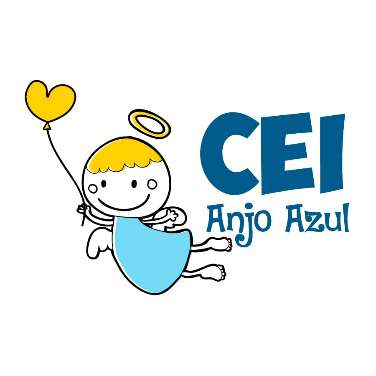 CENTRO DE EDUCAÇÃO INFANTIL ANJO AZULRua 31 de Março/nº 1508Lacerdópolis – SCCEP: 89660 000 Fone: (49) 3552 0279Coordenadora: Marizane Dall’orsolettaE mail: ceianjoazullacerdopolis@gmail.com                     Blog: www.ceianjoazul.blogspot.comFIQUEM EM CASA...APROVEITEM SEU TEMPO, ESTUDEM E BRINQUEM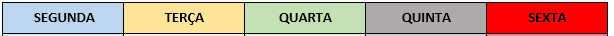 OBS: Os pais que quiserem, podem postar em suas redes sociais as crianças realizando as atividades/experiências. São experiências de aprendizagens que poderão ser repetidas durante o período. Atenciosamente: CEI Anjo AzulCARGA HORÁRIA: 6h/aula semanal (plataforma/WhatsApp) DATA: 29/06 até 03/07PROFESSORA DE RECREAÇÃO: FABIULA APARECIDA SILVA SURDITURMA: VESPERTINO          MATERNAL II CARGA HORÁRIA: 5h/aula semanal (plataforma/WhatsApp)DATA: 29/06 até 03/07PROFESSORA DE RECREAÇÃO: LUCIMARA ANDRADE FERRARITURMA:MATUTINO          MATERNAL IICARGA HORÁRIA: 4h/aula semanal (plataforma/WhatsApp)DATA: 29/06 até 03/07 PROFESSORA: FABIANE TAIS FORMIGHERITURMA: VESPERTINO      MATERNAL IIA sugestão de atividade desta semana será utilizando as mãos, movimento sensorial, e antes de tudo, uma ação essencial para desenvolvimento mental, social, emocional e físico da criança. Vamos precisar dos seguintes materiais: caixa de papelão, brinquedos ou objetos pequenos, a caixa terá dois buracos nas laterais ou no mesmo lado como segue a figura abaixo e os objetos serão colocados dentro, cada criança tentará adivinhar.  